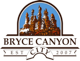 Bryce Canyon CityTown Council MeetingAugust 20th, 201510:00 A.M.70 W 100 NAgendaWelcomePledgePrayerApprove Minutes of 8/3/2015Adopt the agendaOther Business	A. Fencing -Weight Equipment follow up	B. Security Camera - Public Service Building follow up	C. Ticket Shack Donation-waiting on permit	D. Business License Conditional Use Permit Application Revision	E. Business License Application Revision		F. Vacation rental follow up		G. Town Party follow up	H. Scouting Donation Increase	I. Acquire Wildland Fire TenderGeneral PlanCapital Improvements                	 1.RoadsMain Street         1. Curb & Landscaping - Main Street Enhancement Phase 2- Bid for curbing.  			    2. Paving a small portion of Center Street and Main Street			        3. Ruby’s Street Sign on Town Property Agreement                            4.  Damage from snow plowingTown ParkCemetery     Shuttle BuildingRecreational facility      6.Planning Commission-Gary Syrett     7.FinancialProfit Loss/Balance Sheet/Budget Report (First Meeting of the Month)Warrants-Mike StevensReview Next Meetings AgendaAdjournPosted this 19th day of August, 2015Sydney J. Syrett, Bryce Canyon City Clerk